Przyroda kl. IV Termin realizacji: 15-19.06.2020r.Temat:    Diagnoza pedagogiczna           16.06.2020rPRZYRODATEST DIAGNOZUJĄCY KLASY IVSZKOŁY PODSTAWOWEJ - czerwiec  …………………………………………….                                                               ...………imię i nazwisko ucznia                                                                                                 klasaPrzed Tobą różnorodne zadania testowe. Przeczytaj dokładnie polecenia, aby wiedzieć, co należy zrobić i w jakiej formie przedstawić odpowiedzi. Pisz czytelnie długopisem lub piórem. Nie używaj korektora. Na wykonanie wszystkich zadań masz 45 minut.Życzymy powodzenia!Zadanie 1. / 0 – 2 /Ania poszła na nadmorską plażę. Od strony szumiącego morza wiał ciepły wiatr, a nad głową wesoło krzyczały mewy.Wymień zmysły, dzięki którym Ania cieszyła się spacerem:..........................................................................................................................................Zadanie 2. / 0 –4 /Do każdego składnika pogody ( od I do IV ) dobierz właściwy przyrząd pomiarowy              ( od 1 do 4 ) oraz jednostkę ( od A do D ). I – temperatura powietrza             1. - higrometr               A – m/s II – opady atmosferyczne             2. – barometr                B - mm III-  ciśnienie atmosferyczne        3.- termometr               C - hPa IV –  prędkość wiatru                   4. – deszczomierz         D - °C I         ………/………..  II       ………../……….   III      ………/………..   IV     . .…../………….. Zadanie 3. / 0 –2 /Rośliny są elementem krajobrazu. Niżej podane wstaw do odpowiednich rubryk:sosna, brzoza, agrest, leszczyna, koniczyna, łubinZadanie 4. / 0-4/Dopasuj wymienione rośliny do środowisk, w których występują. Wpisz ich nazwy         w odpowiednie pola▪ ziemniak ▪ agrest ▪ zawilec ▪ porzeczka ▪ kukurydza ▪ wiśnia ▪ brzoza ▪ żyto ▪ mak ▪ dąb ▪ jabłoń ▪                           LAS                                                                              ŁĄKA                    POLE UPRAWNE                                                           SADZadanie 5./0-3/Połącz ze sobą odpowiednie ramki:pola uprawne                                                                 zielone obszary, na których rosną trawy, a także                                                                                                         inne rośliny zielnepastwiska                                                                       duże obszary ziemi, na których rolnicy                                                                                                                   uprawiają różne roślinyłąki                                                                                zielone obszary – porośnięte trawami oraz                                                                                                       innymi roślinami zielonymi – na których                                                                                                        wypasają się krowy, konie, owceTemat: Planuję wycieczkę do najbliższej okolicy  17.06.2020r.Uczeń:Podczas tej lekcji można podsumować i utrwalić wiadomości i umiejętności wszystkich działów. Na wstępie należy wyjaśnić, jak planować wycieczkę, jaka jest rola planowania – pozwala ono przygotować i zgromadzić pomoce (mapy, plany, lornetki, kompas, notesy) niezbędne podczas wyjścia w teren. Ważne jest też przypomnienie uczniom, jak dokumentować obserwowane obiekty, krajobraz i wskazać rolę dokumentacji. Należy uświadomić uczniowi, że może prawidłowo ocenić krajobraz pod względem jego piękna oraz zachowania dziedzictwa kulturowego i przyrodniczego wtedy, gdy ma obraz jego całości. Również uczniowie powinni wskazać składniki przyrody (ożywionej i nieożywionej) i składniki antropogeniczne. Można nawiązać do zmian krajobrazu                    w zależności od pory roku itp.Zasady planowania i organizowania zajęć terenowych:1. Określenie celu wycieczki.2. Podanie czasu trwania wycieczki.3. Wyznaczenie trasy marszu.4. Wskazanie obiektów obserwacji i zwiedzania.Karta pracy Piesza wycieczka	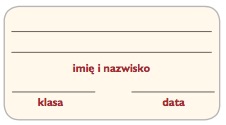 1 Przyjrzyj się mapie. Następnie określ, jakimi szlakami można dotrzeć do schroniska Murowaniec         z każdego z wymienionych pod mapą miejsc.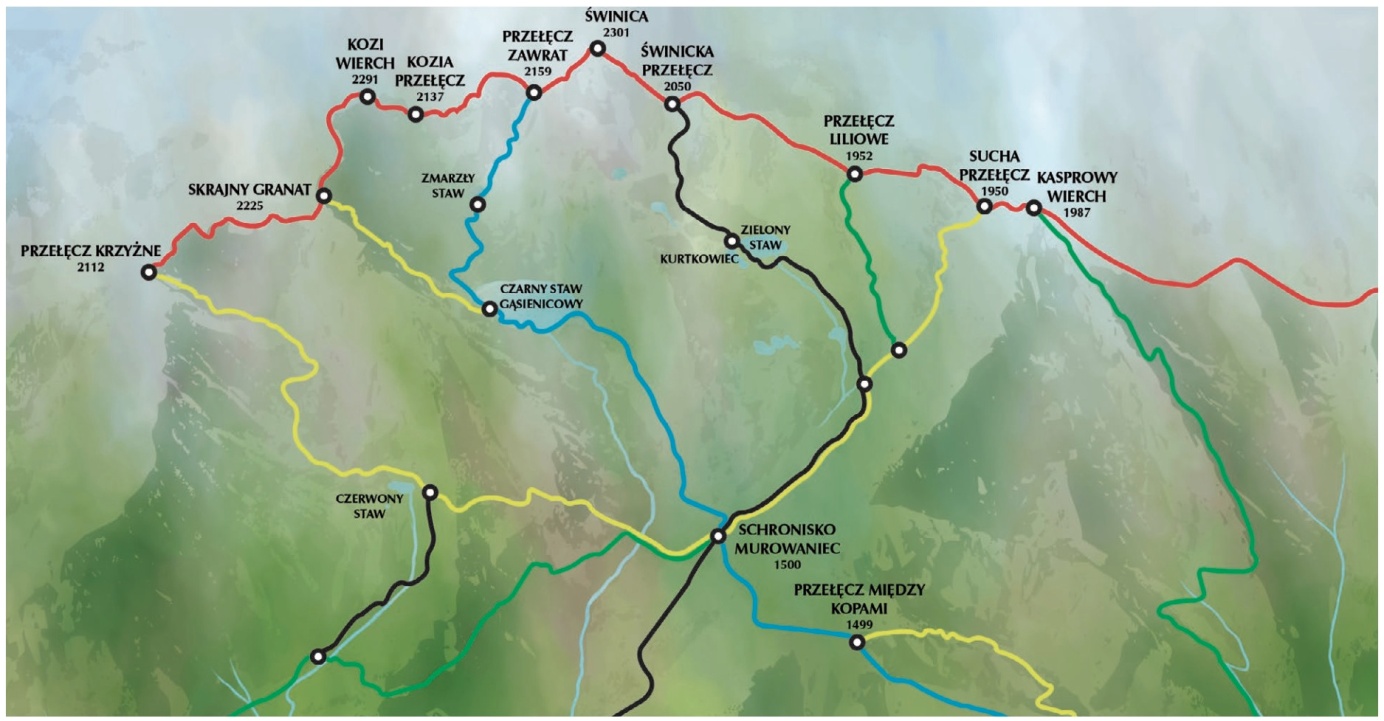 przełęcz Zawrat – ......................................................................................................Świnicka Przełęcz – ..................................................................................................Sucha Przełęcz – .......................................................................................................2 Wstaw znak „x” w kratki obok rysunków przedmiotów, które mogą się przydać w czasie pieszej 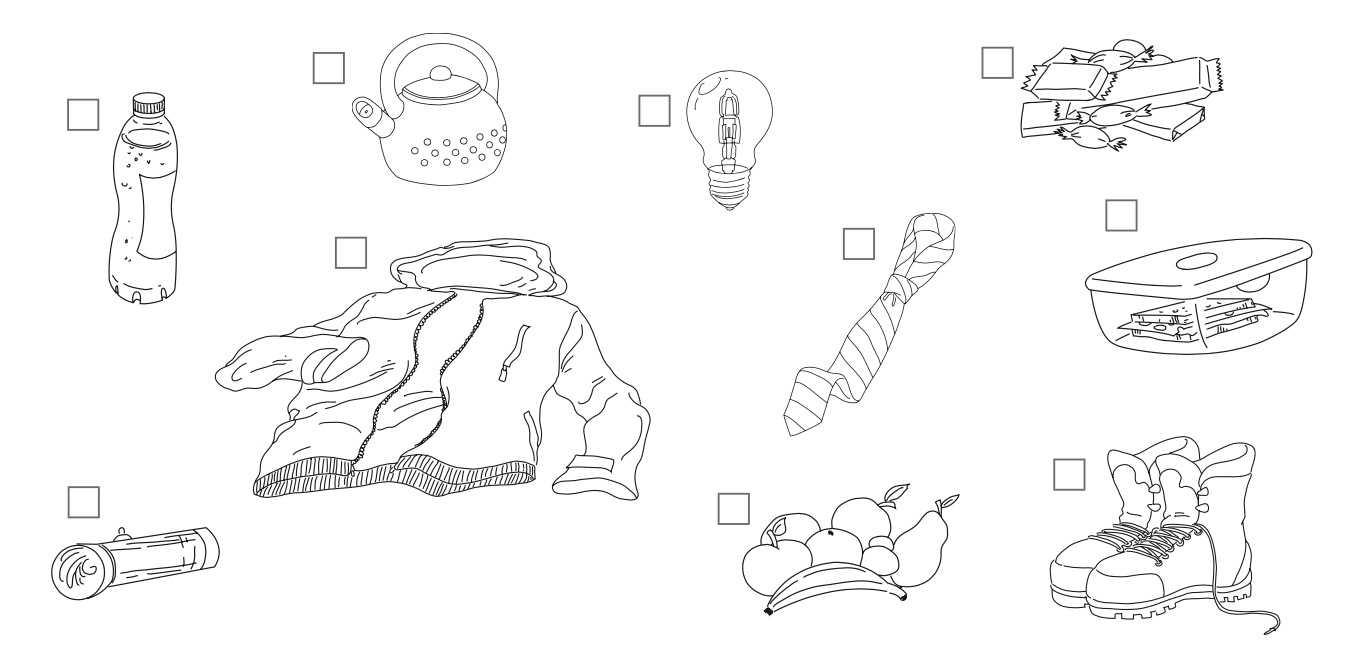 wycieczki górskimi szlakami.rośliny zielonekrzewydrzewaplanuje wycieczkę do ciekawych krajobrazowo miejsc w najbliższej okolicy; szuka w różnych źródłach informacji o najbliższej okolicy; wymienia ciekawe krajobrazowo miejsca w najbliższej okolicy; planuje i przygotowuje prezentację o najbliższej okolicy; uzasadnia, że wybrane w prezentacji obiekty stanowią jego małą ojczyznę. Utrwalamy Zabytki kultury, dziedzictwo narodowe, mała ojczyzna. Pytamy Jakie obiekty zabytkowe znajdują się w najbliższej okolicy? Dlaczego należy chronić obiekty zabytkowe? Jakie są zajęcia ludności, tradycje i kulturę twojej małej ojczyzny? Jak chronisz zasoby naszej planety? Dlaczego należy dbać o nasze dziedzictwo przyrodnicze i kulturowe? Wprowadzamy Umiejętność komunikacji, czytania tekstu ze zrozumieniem, czytanie mapy. 